									ПРОЕКТ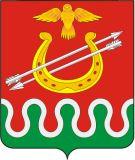 Администрация Боготольского районаКрасноярского краяПОСТАНОВЛЕНИЕг. Боготол_______2022 									№ _____ – пО внесении изменений в постановление администрации Боготольского района от 15.10.2013 № 783-п «Об утверждении муниципальной программы Боготольского района «Защита населения и территории Боготольского района от чрезвычайных ситуаций природного и техногенного характера»	В соответствии со статьей 179 Бюджетного кодекса Российской Федерации, Постановлением Администрации Боготольского района от 05.08.2013 № 560-п «Об утверждении Порядка принятия решений о разработке муниципальных программ Боготольского района, их формировании и реализации», руководствуясь статьей 18 Устава Боготольского районаПОСТАНОВЛЯЮ:1.Внести в постановление администрации Боготольского района от 15.11.2013 № 783-п «Об утверждении муниципальной программы «Защита населения и территории Боготольского района от чрезвычайных ситуаций природного и техногенного характера» (далее – Программа) следующие изменения:1.1.в паспорте программы:1.1.1.строку «Информация по ресурсному обеспечению муниципальной программы Боготольского района, в том числе по годам реализации программы» изложить в следующей редакции:1.2.пункт 2 «Характеристика текущего состояния социально-экономического развития в сфере защиты населения и территории района от чрезвычайных ситуаций природного и техногенного характера с указанием основных показателей социально-экономического развития Боготольского района» дополнить:В 2021 году принято в ЕДДС 32568 звонков, из них 4256 ложных. Звонков по линии МВД – 692, скорой помощи – 117, термоточки– 119, ЖКХ - 1.1.3.пункт 7 «Информация о ресурсном обеспечении программы»:1.3.1. подпункт 7.1. изложить в следующей редакции:7.1.Всего на реализацию программных мероприятий потребуется 49094,50 тыс. рублей в том числе по годам: 1.4. приложение № 1 к муниципальной программе «Защита населения и территории Боготольского района от чрезвычайных ситуаций природного и техногенного характера» изложить в новой редакции, согласно приложению 1 к настоящему Постановлению;1.5. приложение № 2 к муниципальной программе «Защита населения и территории Боготольского района от чрезвычайных ситуаций природного и техногенного характера» изложить в новой редакции, согласно приложению 2 к настоящему Постановлению;1.6. В приложении № 3 к муниципальной программе «Защита населения и территории Боготольского района от чрезвычайных ситуаций природного и техногенного характера»:1.6.1. в паспорте подпрограммы строку «Информация по ресурсному обеспечению муниципальной программы Боготольского района, в том числе по годам реализации программы» изложить в следующей редакции:1.6.2. пункт 2 «Мероприятия подпрограммы» изложить в следующей редакции:Мероприятие 1.Проведение ледорезных работ в период весеннего половодья на реке Чулым в районе села Красный Завод для предупреждения образования заторов на реке и подтопления селитебной территории, дорожной сети и инфраструктуры.Сроки выполнения подпрограммы: 2022 – 2024 годы.Средства районного бюджета на реализацию мероприятия 1 на 2022 – 2024 годы предусмотрены в объеме 1416,00 тыс. рублей, в том числе по годам: 2022 год – 472,00 тыс. рублей;2023 год – 472,00 тыс. рублей;2024 год – 472,00 тыс. рублей;1.7. Приложение № 2 к подпрограмме 1 «Обеспечение предупреждения возникновения и развития чрезвычайных ситуаций природного и техногенного характера, снижения ущерба и потерь от чрезвычайных ситуаций межмуниципального характера» изложить в новой редакции, согласно приложению 3 к настоящему Постановлению.2.Контроль над исполнением постановления оставляю за собой.3.Постановление опубликовать в периодическом печатном издании «Официальный вестник Боготольского района» и разместить на официальном сайте Боготольского района в сети Интернет (www.bogotol-r.ru).4. Постановление вступает в силу после его официального опубликования.Исполняющий полномочияглавы Боготольского района						Н.В.БакуневичПриложение № 1к постановлению от _______2022г. № ______-пИнформация о ресурсном обеспечении муниципальной программы Боготольского района за счет средств местного бюджета, в том числе средств, поступивших из бюджетов других уровней бюджетных систем (с расшифровкой по главным распорядителям средств районного бюджета, в разрезе подпрограмм, отдельных мероприятий программы)Приложение № 2к постановлению от ______2021г.№ ______-пИнформация об источниках финансирования подпрограмм, муниципальной программы (средств местного бюджета, в том числе средства, поступившие из бюджетов других уровней бюджетной системы)Приложение № 3к постановлению от ______2022г.№ _______-пПеречень мероприятий подпрограммыИнформация по ресурсному обеспечению муниципальной программы, в том числе по годам реализации программыОбщий объем финансирования программы составит 49094,50 тыс. рублей, в том числе:Краевой бюджет – 1451,20 тыс.рублей:в 2014 году – 0;в 2015 году – 0;в 2016 году – 0;в 2017 году – 0;в 2018 году – 0;в 2019 году – 0;в 2020 году – 80,20;в 2021 году – 919,00;в 2022 году – 20,00;в 2023 году –216,00;в 2024 году – 216,00.Местный бюджет – 47643,30 тыс.рублей:в 2014 году – 2851,40;в 2015 году – 2911,00;в 2016 году – 3280,30;в 2017 году – 3572,00;в 2018 году – 3579,40;в 2019 году – 3924,80;в 2020 году – 3873,40;в 2021 году – 4403,00;в 2022 году – 6516,00;в 2023 году – 6366,00;в 2024 году – 6366,00.Информация по ресурсному обеспечению подпрограммы, в том числе в разбивке по всем источникам финансирования на очередной финансовый год и плановый период Всего 1416,00  тыс. рублей из районного бюджета, в том числе по годам: 2022 год – 472,00 тыс. рублей;2023 год – 472,00 тыс. рублей;2024 год – 472,00 тыс. рублей.Статус (муниципальная программа, подпрограмма)Наименование программы, подпрограммыНаименование ГРБСКод бюджетной классификации Код бюджетной классификации Код бюджетной классификации Код бюджетной классификации Текущий финансовый 2022 годПервый год планового периода 2023Второй год планового периода 2024Итого на 2022-2024Статус (муниципальная программа, подпрограмма)Наименование программы, подпрограммыНаименование ГРБСГРБСРзПрЦСРВРТекущий финансовый 2022 годПервый год планового периода 2023Второй год планового периода 2024Итого на 2022-2024Муниципальная программа Защита населения и территории Боготольского района от чрезвычайных ситуаций природного и техногенного характеравсего расходные обязательства по программе6536,006582,006582,0019700,00Муниципальная программа Защита населения и территории Боготольского района от чрезвычайных ситуаций природного и техногенного характерав том числе по ГРБС:Муниципальная программа Защита населения и территории Боготольского района от чрезвычайных ситуаций природного и техногенного характераАдминистрация Боготольского района6536,006582,006582,0019700,00Подпрограмма 1 Обеспечение предупреждения возникновения и развития чрезвычайных ситуаций природного и техногенного характера, снижения ущерба и потерь от чрезвычайных ситуаций межмуниципального характера всего расходные обязательства по подпрограмме472,00472,00472,001416,00Подпрограмма 1 Обеспечение предупреждения возникновения и развития чрезвычайных ситуаций природного и техногенного характера, снижения ущерба и потерь от чрезвычайных ситуаций межмуниципального характера в том числе по ГРБС:Подпрограмма 1 Обеспечение предупреждения возникновения и развития чрезвычайных ситуаций природного и техногенного характера, снижения ущерба и потерь от чрезвычайных ситуаций межмуниципального характера Администрация Боготольского района272,00272,00272,00816,00Подпрограмма 1 Обеспечение предупреждения возникновения и развития чрезвычайных ситуаций природного и техногенного характера, снижения ущерба и потерь от чрезвычайных ситуаций межмуниципального характера Администрация Боготольского района200,00200,00200,00600,00Подпрограмма 2Организация обучения населения в области гражданской обороны, защиты от чрезвычайных ситуаций природного и техногенного характеравсего расходные обязательства по подпрограмме0000Подпрограмма 2Организация обучения населения в области гражданской обороны, защиты от чрезвычайных ситуаций природного и техногенного характерав том числе по ГРБС:Подпрограмма 2Организация обучения населения в области гражданской обороны, защиты от чрезвычайных ситуаций природного и техногенного характераАдминистрация Боготольского района0000Подпрограмма 3 Обеспечение условий реализации муниципальной программы и прочие мероприятиявсего расходные обязательства по подпрограмме6064,006110,006110,0018284,00Подпрограмма 3 Обеспечение условий реализации муниципальной программы и прочие мероприятияв том числе по ГРБС:Подпрограмма 3 Обеспечение условий реализации муниципальной программы и прочие мероприятияАдминистрация Боготольского района3004,803004,803004,809014,40Подпрограмма 3 Обеспечение условий реализации муниципальной программы и прочие мероприятияАдминистрация Боготольского района3059,203105,203105,209269,60Администрация Боготольского района3059,203105,203105,209269,60СтатусНаименование муниципальной программы, подпрограммы муниципальной программыУровень бюджетной системы/источники финансированияОценка расходов, в том числе по годам реализации программы (тыс. руб.), годыОценка расходов, в том числе по годам реализации программы (тыс. руб.), годыОценка расходов, в том числе по годам реализации программы (тыс. руб.), годыОценка расходов, в том числе по годам реализации программы (тыс. руб.), годыСтатусНаименование муниципальной программы, подпрограммы муниципальной программыУровень бюджетной системы/источники финансированияТекущий финансовый 2022 годПервый год планового периода 2023Второй год планового периода 2024Итого на период 2022-2024Муниципальная программаЗащита населения и территории Боготольского района от чрезвычайных ситуаций природного и техногенного характераВсего 6536,006582,006582,0019700,00Муниципальная программаЗащита населения и территории Боготольского района от чрезвычайных ситуаций природного и техногенного характерав том числе: Муниципальная программаЗащита населения и территории Боготольского района от чрезвычайных ситуаций природного и техногенного характерафедеральный бюджет Муниципальная программаЗащита населения и территории Боготольского района от чрезвычайных ситуаций природного и техногенного характеракраевой бюджет 20,00216,00216,00452,00Муниципальная программаЗащита населения и территории Боготольского района от чрезвычайных ситуаций природного и техногенного характерарайонный бюджет6516,006366,006366,0019248,00Муниципальная программаЗащита населения и территории Боготольского района от чрезвычайных ситуаций природного и техногенного характерабюджеты муниципальных образованийМуниципальная программаЗащита населения и территории Боготольского района от чрезвычайных ситуаций природного и техногенного характеравнебюджетные источники Муниципальная программаЗащита населения и территории Боготольского района от чрезвычайных ситуаций природного и техногенного характераюридические лицаПодпрограмма 1Обеспечение предупреждения возникновения и развития чрезвычайных ситуаций природного и техногенного характера, снижения ущерба и потерь от чрезвычайных ситуаций межмуниципального характера Всего 472,00472,00472,001416,00Подпрограмма 1Обеспечение предупреждения возникновения и развития чрезвычайных ситуаций природного и техногенного характера, снижения ущерба и потерь от чрезвычайных ситуаций межмуниципального характера в том числе: Подпрограмма 1Обеспечение предупреждения возникновения и развития чрезвычайных ситуаций природного и техногенного характера, снижения ущерба и потерь от чрезвычайных ситуаций межмуниципального характера федеральный бюджет Подпрограмма 1Обеспечение предупреждения возникновения и развития чрезвычайных ситуаций природного и техногенного характера, снижения ущерба и потерь от чрезвычайных ситуаций межмуниципального характера краевой бюджет Подпрограмма 1Обеспечение предупреждения возникновения и развития чрезвычайных ситуаций природного и техногенного характера, снижения ущерба и потерь от чрезвычайных ситуаций межмуниципального характера районный бюджет472,00472,00472,001416,00Подпрограмма 1Обеспечение предупреждения возникновения и развития чрезвычайных ситуаций природного и техногенного характера, снижения ущерба и потерь от чрезвычайных ситуаций межмуниципального характера бюджеты муниципальных образованийПодпрограмма 1Обеспечение предупреждения возникновения и развития чрезвычайных ситуаций природного и техногенного характера, снижения ущерба и потерь от чрезвычайных ситуаций межмуниципального характера внебюджетные источники Подпрограмма 1Обеспечение предупреждения возникновения и развития чрезвычайных ситуаций природного и техногенного характера, снижения ущерба и потерь от чрезвычайных ситуаций межмуниципального характера юридические лицаПодпрограмма 2Организация обучения населения в области гражданской обороны, защиты от чрезвычайных ситуаций природного и техногенного характера Всего 0000Подпрограмма 2Организация обучения населения в области гражданской обороны, защиты от чрезвычайных ситуаций природного и техногенного характера в том числе: Подпрограмма 2Организация обучения населения в области гражданской обороны, защиты от чрезвычайных ситуаций природного и техногенного характера федеральный бюджетПодпрограмма 2Организация обучения населения в области гражданской обороны, защиты от чрезвычайных ситуаций природного и техногенного характера краевой бюджет Подпрограмма 2Организация обучения населения в области гражданской обороны, защиты от чрезвычайных ситуаций природного и техногенного характера районный бюджет0000Подпрограмма 2Организация обучения населения в области гражданской обороны, защиты от чрезвычайных ситуаций природного и техногенного характера бюджеты муниципальных образований Подпрограмма 2Организация обучения населения в области гражданской обороны, защиты от чрезвычайных ситуаций природного и техногенного характера внебюджетные источники Подпрограмма 2Организация обучения населения в области гражданской обороны, защиты от чрезвычайных ситуаций природного и техногенного характера юридические лицаПодпрограмма 3Обеспечение условий реализации муниципальной программы и прочие мероприятия Всего 6064,006110,006110,0018284,00Подпрограмма 3Обеспечение условий реализации муниципальной программы и прочие мероприятия в том числе: Подпрограмма 3Обеспечение условий реализации муниципальной программы и прочие мероприятия федеральный бюджет Подпрограмма 3Обеспечение условий реализации муниципальной программы и прочие мероприятия краевой бюджет 20,00216,00216,00452,00Подпрограмма 3Обеспечение условий реализации муниципальной программы и прочие мероприятия районный бюджет6044,005894,005894,0017832,00Подпрограмма 3Обеспечение условий реализации муниципальной программы и прочие мероприятия бюджеты муниципальных образований Подпрограмма 3Обеспечение условий реализации муниципальной программы и прочие мероприятия внебюджетные источники Подпрограмма 3Обеспечение условий реализации муниципальной программы и прочие мероприятия юридические лицаЦели, задачи, мероприятия подпрограммыЦели, задачи, мероприятия подпрограммыГРБС Код бюджетной классификацииКод бюджетной классификацииКод бюджетной классификацииКод бюджетной классификацииРасходы по годам реализации подпрограммы (тыс. руб.), годыРасходы по годам реализации подпрограммы (тыс. руб.), годыРасходы по годам реализации подпрограммы (тыс. руб.), годыРасходы по годам реализации подпрограммы (тыс. руб.), годыРасходы по годам реализации подпрограммы (тыс. руб.), годыОжидаемый результат от реализации подпрограммного мероприятия (в натуральном выражении)Цели, задачи, мероприятия подпрограммыЦели, задачи, мероприятия подпрограммыГРБС ГРБСРзПрЦСРВРТекущий финансовый год 2022Первый год планового периода 2023Второй год планового периода 2024Второй год планового периода 2024Итого на период 2022-2024Ожидаемый результат от реализации подпрограммного мероприятия (в натуральном выражении)Цель подпрограммы: Снижение рисков чрезвычайных ситуаций, повышение защищенности населения и территории Боготольского района от угроз природного и техногенного характераЦель подпрограммы: Снижение рисков чрезвычайных ситуаций, повышение защищенности населения и территории Боготольского района от угроз природного и техногенного характераЦель подпрограммы: Снижение рисков чрезвычайных ситуаций, повышение защищенности населения и территории Боготольского района от угроз природного и техногенного характераЦель подпрограммы: Снижение рисков чрезвычайных ситуаций, повышение защищенности населения и территории Боготольского района от угроз природного и техногенного характераЦель подпрограммы: Снижение рисков чрезвычайных ситуаций, повышение защищенности населения и территории Боготольского района от угроз природного и техногенного характераЦель подпрограммы: Снижение рисков чрезвычайных ситуаций, повышение защищенности населения и территории Боготольского района от угроз природного и техногенного характераЦель подпрограммы: Снижение рисков чрезвычайных ситуаций, повышение защищенности населения и территории Боготольского района от угроз природного и техногенного характераЦель подпрограммы: Снижение рисков чрезвычайных ситуаций, повышение защищенности населения и территории Боготольского района от угроз природного и техногенного характераЦель подпрограммы: Снижение рисков чрезвычайных ситуаций, повышение защищенности населения и территории Боготольского района от угроз природного и техногенного характераЦель подпрограммы: Снижение рисков чрезвычайных ситуаций, повышение защищенности населения и территории Боготольского района от угроз природного и техногенного характераЦель подпрограммы: Снижение рисков чрезвычайных ситуаций, повышение защищенности населения и территории Боготольского района от угроз природного и техногенного характераЦель подпрограммы: Снижение рисков чрезвычайных ситуаций, повышение защищенности населения и территории Боготольского района от угроз природного и техногенного характераЦель подпрограммы: Снижение рисков чрезвычайных ситуаций, повышение защищенности населения и территории Боготольского района от угроз природного и техногенного характераЗадача 1: Первоочередное обеспечение населения, пострадавшего при ведении военных действий или вследствие этих  действий, а также пострадавшего в ЧС природного и техногенного характера.Задача 1: Первоочередное обеспечение населения, пострадавшего при ведении военных действий или вследствие этих  действий, а также пострадавшего в ЧС природного и техногенного характера.Задача 1: Первоочередное обеспечение населения, пострадавшего при ведении военных действий или вследствие этих  действий, а также пострадавшего в ЧС природного и техногенного характера.Задача 1: Первоочередное обеспечение населения, пострадавшего при ведении военных действий или вследствие этих  действий, а также пострадавшего в ЧС природного и техногенного характера.Задача 1: Первоочередное обеспечение населения, пострадавшего при ведении военных действий или вследствие этих  действий, а также пострадавшего в ЧС природного и техногенного характера.Задача 1: Первоочередное обеспечение населения, пострадавшего при ведении военных действий или вследствие этих  действий, а также пострадавшего в ЧС природного и техногенного характера.Задача 1: Первоочередное обеспечение населения, пострадавшего при ведении военных действий или вследствие этих  действий, а также пострадавшего в ЧС природного и техногенного характера.Задача 1: Первоочередное обеспечение населения, пострадавшего при ведении военных действий или вследствие этих  действий, а также пострадавшего в ЧС природного и техногенного характера.Задача 1: Первоочередное обеспечение населения, пострадавшего при ведении военных действий или вследствие этих  действий, а также пострадавшего в ЧС природного и техногенного характера.Задача 1: Первоочередное обеспечение населения, пострадавшего при ведении военных действий или вследствие этих  действий, а также пострадавшего в ЧС природного и техногенного характера.Задача 1: Первоочередное обеспечение населения, пострадавшего при ведении военных действий или вследствие этих  действий, а также пострадавшего в ЧС природного и техногенного характера.Задача 1: Первоочередное обеспечение населения, пострадавшего при ведении военных действий или вследствие этих  действий, а также пострадавшего в ЧС природного и техногенного характера.Задача 1: Первоочередное обеспечение населения, пострадавшего при ведении военных действий или вследствие этих  действий, а также пострадавшего в ЧС природного и техногенного характера.Мероприятие 1:Мероприятие 1:Мероприятие 1:Мероприятие 1:Мероприятие 1:Мероприятие 1:Мероприятие 1:Мероприятие 1:Мероприятие 1:Мероприятие 1:Мероприятие 1:Мероприятие 1:Мероприятие 1:Создание резерва материально – технических средств и продовольствия за счет средств резервного фонда.Создание резерва материально – технических средств и продовольствия за счет средств резервного фонда.Администрация Боготольского районахххххЗадача 2. Проведение превентивных мероприятий по предупреждению угрозы возникновения чрезвычайных ситуаций.Задача 2. Проведение превентивных мероприятий по предупреждению угрозы возникновения чрезвычайных ситуаций.Задача 2. Проведение превентивных мероприятий по предупреждению угрозы возникновения чрезвычайных ситуаций.Задача 2. Проведение превентивных мероприятий по предупреждению угрозы возникновения чрезвычайных ситуаций.Задача 2. Проведение превентивных мероприятий по предупреждению угрозы возникновения чрезвычайных ситуаций.Задача 2. Проведение превентивных мероприятий по предупреждению угрозы возникновения чрезвычайных ситуаций.Задача 2. Проведение превентивных мероприятий по предупреждению угрозы возникновения чрезвычайных ситуаций.Задача 2. Проведение превентивных мероприятий по предупреждению угрозы возникновения чрезвычайных ситуаций.Задача 2. Проведение превентивных мероприятий по предупреждению угрозы возникновения чрезвычайных ситуаций.Задача 2. Проведение превентивных мероприятий по предупреждению угрозы возникновения чрезвычайных ситуаций.Задача 2. Проведение превентивных мероприятий по предупреждению угрозы возникновения чрезвычайных ситуаций.Задача 2. Проведение превентивных мероприятий по предупреждению угрозы возникновения чрезвычайных ситуаций.Задача 2. Проведение превентивных мероприятий по предупреждению угрозы возникновения чрезвычайных ситуаций.Мероприятие 2: Мероприятие 2: Мероприятие 2: Мероприятие 2: Мероприятие 2: Мероприятие 2: Мероприятие 2: Мероприятие 2: Мероприятие 2: Мероприятие 2: Мероприятие 2: Мероприятие 2: Мероприятие 2: Проведение ледорезных работ в период весеннего половодья на реке Чулым в районе села Красный Завод для предупреждения образования заторов на реке и подтопления селитебной территории, дорожной сети и инфраструктуры.Администрация Боготольского районаАдминистрация Боготольского района272,00272,00272,00272,00816,00Устранения риска подтопления Мероприятие 3.Мероприятие 3.Мероприятие 3.Мероприятие 3.Мероприятие 3.Мероприятие 3.Мероприятие 3.Мероприятие 3.Мероприятие 3.Мероприятие 3.Мероприятие 3.Мероприятие 3.Мероприятие 3.Опашка примыкающих к государственному лесному фонду земель сельскохозяйственного назначения, находящихся в муниципальной собственности Администрация Боготольского районаАдминистрация Боготольского района200,00200,00200,00200,00600,00Устранения риска пожаров